中国科协办公厅关于征集遴选2021“科创中国”榜单的通知各全国学会、协会、研究会，各省、自治区、直辖市科协，新疆生产建设兵团科协，各学会联合体，“科创中国”试点城市（园区），各有关单位：为深入贯彻习近平总书记在两院院士大会、中国科协第十次全国代表大会上的重要讲话精神，面向我国经济社会发展的实际需求，推进“科创中国”试点城市（园区）政产学研金服用深度融合，中国科协将开展2021“科创中国”榜单征集遴选工作。现将有关事项通知如下：一、榜单设置2021“科创中国”榜单共设置“先导技术榜”100项、“新锐企业榜”100项、“产学研融通组织榜”10项、“开源创新榜”70项、“科技创业投资机构榜”10项、“青年创业榜”90项、“突破短板关键技术榜”（装备制造领域）10项，共七类榜单。其中，“先导技术榜”分为电子信息、装备制造、先进材料、生物医药、资源环境、现代农林等六大领域。二、推荐渠道及名额“先导技术榜”、“新锐企业榜”、“产学研融通组织榜”、“开源创新榜”、“科技创业投资机构榜”、“突破短板关键技术榜”（装备制造领域）由各全国学会、协会、研究会，各省、自治区、直辖市科协，新疆生产建设兵团科协，“科创中国”试点城市（园区），“科创中国”联合体成员单位及其他各有关单位组织申报和推荐；“青年创业榜”另行通知。“产学研融通组织榜”、“开源创新榜”、“科技创业投资机构榜”、“突破短板关键技术榜”（装备制造领域）各单位推荐不超过２个；“先导技术榜”每个领域各单位推荐不超过2个；“新锐企业榜”每个单位推荐名额不超过5个。三、工作安排（一）组织征集（2021年9月—2021年10月31日）各有关单位根据相关性分别组织七个榜单的申报和推荐工作，并于2021年10月31日前将申报推荐材料上传至“科创中国”平台。（二）专家初评阶段（2021年11月）各榜单对应的初评机构组织有关专家根据推荐材料开展榜单初评工作，并于2021年11月30日前将初评结果按要求报送至“科创中国”联合体秘书处。（三）榜单终审阶段（2021年12月）“科创中国”联合体秘书处组织开展榜单终审工作，经综合评议确定榜单。（四）宣传发布推广阶段（2021年10月—2022年6月）“科创中国”联合体秘书处举办“科创中国”榜单发布活动等重点宣传活动，通过电视台、网站、新媒体宣传等平台扩大榜单影响力，并陆续推进上榜技术、企业、组织的落地推广工作。四、有关要求1．坚持公平、公正、公开的原则，坚持高标准、严要求，认真部署、明确目标。2．各有关单位要认真做好组织动员推荐工作。要充分发挥各自优势，扩大发现和举荐视野，着重发现在促进产业发展、创造经济价值等方面率先探索、蓄势突破的创新成果、企业及组织。3．各初评机构要精心组织评审工作，确保评审质量。要制订对应领域的评审工作方案、专家构成方案及评价标准，并报送至“科创中国”联合体秘书处备案。4．由申报单位登录“科创中国”平台（https://www.kczg.org.cn）完成线上申报工作，申报截止时间为2021年10月30日24时。同时保留纸质推荐材料，以备需要时报送至各榜单对应的初评机构。五、初评机构及联系方式（一）初评机构1．中国科协信息科技学会联合体（先导技术榜电子信息领域）联 系 人：郑伯龙联系方式：13801237788邮寄地址：北京市海淀区阜成路8号院2．中国科协生命科学学会联合体（先导技术榜生物医药领域）联 系 人：郭天欢联系方式：010-64803381/13681129930邮寄地址：北京市朝阳区北辰西路1号院2号中科院遗传所1号楼3．中国科协智能制造学会联合体（先导技术榜装备制造领域、突破短板技术榜）联 系 人：胡志强联系方式：010-68799039/13161224687邮寄地址：北京市海淀区首体南路9号主语国际4号楼11层4．中国科协先进材料学会联合体（先导技术榜先进材料领域）联 系 人：丁  波联系方式：010-65133925/13911128844邮寄地址：北京市海淀区气象路9号中国金属学会5．中国科协生态环境产学联合体（先导技术榜资源环境领域）联 系 人：马春萍联系方式：010-62219349/15010954981邮寄地址：北京市海淀区红联南村54号中国环境科学学会国际部6216．“科创中国”乡村振兴联合体（先导技术榜现代农林领域）联 系 人：王京涛联系方式：010-87692301/13910635178邮寄地址：北京市丰台区方庄6号2号楼1单元213室7．长城企业战略咨询研究所（产学研融通组织榜）联 系 人：章  普联系方式：15600777267电子邮箱：zhangpu@gei.com.cn邮寄地址：北京市朝阳区北辰东路8号北京国际会议中心东配楼二层8．“科创中国”开源创新联合体（开源创新榜）联 系 人：陶薇如、姜金领联系方式：010-84097649/84097842/13391795607电子邮箱：taoweiru@cast.org.cn邮寄地址：北京市朝阳区慧忠北里222号楼清控人居大厦中国科协科学技术传播中心9．“科创中国”投资联合体（科技创业投资机构榜）联 系 人：刘媛媛联系方式：13501376638邮寄地址：北京市海淀区中关村创业大街天使汇4层10．“科创中国”联合体秘书处（新锐企业榜）联 系 人：李  娜联系方式：18610016188邮寄地址：北京市西城区白纸坊东街2号经济日报社综合楼8层（二）工作咨询联 系 人：“科创中国”联合体秘书处  徐春淼联系方式： 15810910998联 系 人：中国科协科学技术创新部  祝  翠联系方式：010-68517798（三）申报系统技术咨询技术支持：13041190068客服电话：010-63589150附件：1．2021“科创中国”榜单申报条件.docx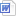 2．2021“科创中国”榜单申报样表.docx中国科协办公厅2021年9月24日